Saturator... Mimo wszystko!2. Festiwal Saturator Teatralny w Garwolinie
12 września 2020 r.Mazowiecki Instytut Kultury, Miasto Garwolin i Centrum Sportu i Kultury w Garwolinie zapraszają do udziału w drugiej edycji Festiwalu Saturator Teatralny. W tym trudnym dla nas wszystkich roku spotkamy się w jednym dniu - 12 września.Rok 2020 jest rokiem wyjątkowym. Właśnie teraz chcemy być razem z naszymi widzami i artystami. Okres pandemii z wielką siłą uświadomił nam, że życie pozbawione kontaktu z kulturą utrudnia poszukiwania odpowiedzi na współczesne wyzwania i definiowanie bolących problemów. Przeszkadza w tworzeniu więzi wspólnotowych i wspólnym przeżywaniu Sztuki. Nie chcemy życia bez Sztuki, dlatego spotkamy się mimo wszystko… Tegoroczna 2. edycja Festiwalu Saturator Teatralny w Garwolinie odbędzie się 12 września.Mamy nadzieję, że te kilka godzin spotkań z teatrem pozwoli artystom i widzom zagłębić się w ciekawości, uważności a może też kreatywności?Bądźcie z nami, bo razem jest łatwiej, ciekawiej i… lepiej ale pamiętajcie  o bezpieczeństwie swoim i innych.Dlaczego Saturator? Ponieważ istotą procesu saturacji jest nasycanie. I tak jak w medycynie saturacja wspomaga wydolność oddechową pacjenta, tak Saturator Teatralny ma za zadanie wspomaganie lokalnego teatralnego „układu krążenia” – nie tylko wśród działaczy grup teatralnych, ale również mieszkających w Garwolinie miłośników teatru, którzy oddaleni są od głównych ośrodków życia teatralnego. Zadaniem Saturatora jest więc stworzenie nowego miejsca na kulturalnej mapie Polski, służącego upowszechnianiu sztuki teatru. Miejsca twórczych spotkań, wymiany doświadczeń między zawodowymi i niezawodowymi artystami, przestrzeni dobrych teatralnych emocji.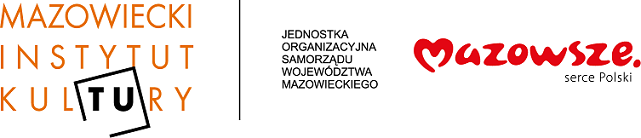 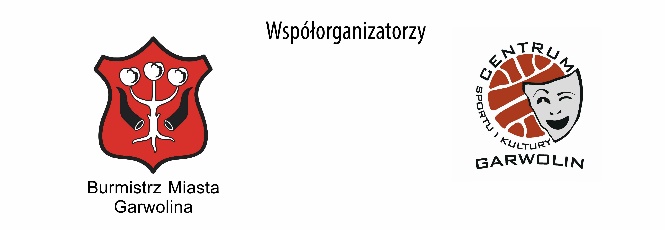 